Persuasive Rubric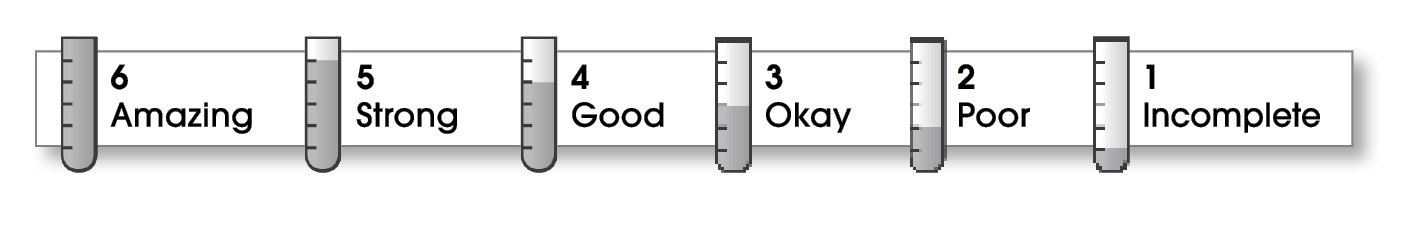 Comments:  © Thoughtful Learning	For Write on Track Name:Title:StructureThe writing . . . begins by introducing the topic and stating an opinion about it.gives reasons for supporting the opinion in the middle part.explains each reason, possibly in order of importance.ends by restating the opinion and giving a final thought. The writing . . . begins by introducing the topic and stating an opinion about it.gives reasons for supporting the opinion in the middle part.explains each reason, possibly in order of importance.ends by restating the opinion and giving a final thought. Ideasgives a clear opinion.provides strong reasons for supporting the opinion. uses facts, examples, or explanations to explain the reasons.gives a clear opinion.provides strong reasons for supporting the opinion. uses facts, examples, or explanations to explain the reasons.Conventionsuses end punctuation and commas correctly.capitalizes first words and proper nouns.avoids spelling errors.uses end punctuation and commas correctly.capitalizes first words and proper nouns.avoids spelling errors.